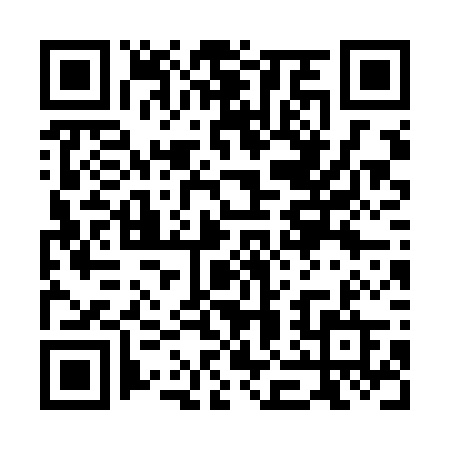 Ramadan times for Agordat, EritreaMon 11 Mar 2024 - Wed 10 Apr 2024High Latitude Method: NonePrayer Calculation Method: Muslim World LeagueAsar Calculation Method: ShafiPrayer times provided by https://www.salahtimes.comDateDayFajrSuhurSunriseDhuhrAsrIftarMaghribIsha11Mon5:285:286:3912:384:006:386:387:4512Tue5:275:276:3812:384:006:386:387:4513Wed5:265:266:3812:383:596:386:387:4614Thu5:265:266:3712:383:596:396:397:4615Fri5:255:256:3612:373:596:396:397:4616Sat5:245:246:3512:373:586:396:397:4617Sun5:235:236:3512:373:586:396:397:4618Mon5:235:236:3412:363:586:396:397:4619Tue5:225:226:3312:363:576:396:397:4620Wed5:215:216:3212:363:576:396:397:4721Thu5:205:206:3212:363:566:406:407:4722Fri5:205:206:3112:353:566:406:407:4723Sat5:195:196:3012:353:556:406:407:4724Sun5:185:186:2912:353:556:406:407:4725Mon5:175:176:2912:343:556:406:407:4826Tue5:165:166:2812:343:546:406:407:4827Wed5:165:166:2712:343:546:406:407:4828Thu5:155:156:2712:333:536:416:417:4829Fri5:145:146:2612:333:536:416:417:4830Sat5:135:136:2512:333:526:416:417:4831Sun5:125:126:2412:333:526:416:417:491Mon5:125:126:2412:323:516:416:417:492Tue5:115:116:2312:323:506:416:417:493Wed5:105:106:2212:323:506:416:417:494Thu5:095:096:2112:313:496:426:427:495Fri5:085:086:2112:313:496:426:427:506Sat5:085:086:2012:313:486:426:427:507Sun5:075:076:1912:303:486:426:427:508Mon5:065:066:1912:303:476:426:427:509Tue5:055:056:1812:303:466:426:427:5110Wed5:045:046:1712:303:466:426:427:51